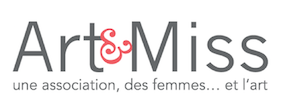 BULLETIN D'INSCRIPTION 2023- 2024A retourner complété par mail (téléchargez le document sur votre bureau, complétez et enregistrez-le puis envoyez-le par mail) à : christine.delmas-jourdier@art-miss.orgCotisation annuelle : 260 € - L'inscription prend effet à la date du règlement. Toute inscription est définitive et ne peut donner lieu à aucun remboursement.La soirée est composée d'une conférence et d'un diner soit à l’Espace Beaulieu, soit à l’Automobile Club ou à la Villa Primrose (dates et tarifs indiqués sur le site)Vous recevez l’invitation par un mail 15 jours avant la conférence avec le lien internet pour vous inscrire.Date limite des réponses (obligatoires) que vous veniez ou non : 9 jours avant la soirée. Passée cette date, aucune inscription ne sera acceptée.Le règlement de la cotisation et des évènements se fait par carte bancaire via notre site internet sécurisé : https://www.art-miss.org/
Nom ______________________________ Prénom _______________________
Adresse _________________________________________________________
Code postal _________________________ Ville ________________________
Téléphone (portable) ___________________
Email_________________________________________________________
Profession ou/et Centre d’intérêt______________________________________
Ma Marraine ______________________________________________
1ère Filleule ________________________________________________
Fait à ___________________ le _____________________ Signature : 


Merci de nous transmettre une photo numérique si ce n’est déjà fait pour la réalisation de l'annuaire.
Les informations recueillies sont nécessaires pour votre adhésion et la réalisation de l’annuaire de l’association. Elles font l’objet d’un traitement informatique et sont destinées au secrétariat de l’association. En application des articles 39 et suivants de la loi du 6 janvier 1978 modifiée, vous bénéficiez d’un droit d’accès et de rectification aux informations qui vous concernent. Si vous souhaitez exercer ce droit et obtenir communication des informations vous concernant, veuillez vous adresser à : Art&Miss contact@art-miss.org 14 avenue Danglade 33600 PESSAC. Ces informations ne seront pas transmises à des non adhérentes d’Art & Miss et ne devront pas être utilisées à des fins commerciales.Art&Miss – 14 avenue Danglade 33600 Pessac - contact@art-miss.org – www.art-miss.org